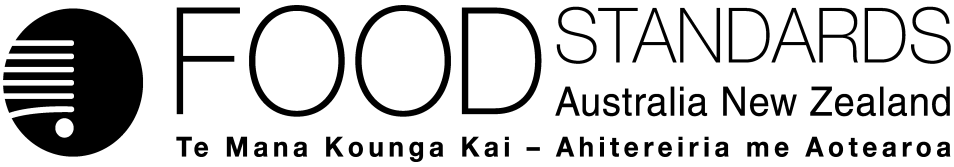 19 July 2013 [12-13]Administrative Assessment Report – Application A1087Food derived from Insect-protected Soybean Line DAS-81419-2DecisionChargesApplication Handbook requirementsConsultation & assessment timeframeDate received:   5 June 2013Date due for completion of administrative assessment:  27 June 2013Date completed:  26 June 2013Date received:   5 June 2013Date due for completion of administrative assessment:  27 June 2013Date completed:  26 June 2013Date received:   5 June 2013Date due for completion of administrative assessment:  27 June 2013Date completed:  26 June 2013Applicant:  Dow AgroSciences Australia LimitedApplicant:  Dow AgroSciences Australia LimitedPotentially affected Standard:Standard 1.5.2Brief description of Application:To seek permission for food derived from soybean plant product genetically modified to provide protection against several lepidopteran pests of soybean.Brief description of Application:To seek permission for food derived from soybean plant product genetically modified to provide protection against several lepidopteran pests of soybean.Potentially affected Standard:Standard 1.5.2Procedure:  GeneralEstimated total hours: Maximum 350Reasons why:This kind of application involves an assessment of the potential risk to public health and safety.Estimated start work:  July 2013Application accepted Date:  26 June 2013Has the Applicant requested confidential commercial information status? Yes ✔	NoWhat documents are affected? Five appendices (Figures and Tables) in Study ID# 102126Has the Applicant provided justification for confidential commercial information request? Yes ✔	No	N/ADoes FSANZ consider that the application confers an exclusive capturable commercial benefit on the Applicant?Yes ✔	No If yes, indicate the reason:Since the technology behind the Application has been developed solely by the Applicant, the Applicant will gain an exclusive benefit if the Application is approved.Due date for fees:  24 July 2013 (fees paid 12 July 2013)Does the Applicant want to expedite consideration of this Application?Yes	No ✔	Not known Which Guidelines within the Part 3 of the Application Handbook apply to this Application?3.1.1, 3.5.1 Is the checklist completed?Yes✔	NoDoes the Application meet the requirements of the relevant Guidelines?  Yes ✔	No  Does the Application relate to a matter that may be developed as a food regulatory measure, or that warrants a variation of a food regulatory measure?Yes ✔	NoIs the Application so similar to a previous application or proposal for the development or variation of a food regulatory measure that it ought not to be accepted?Yes	No ✔Did the Applicant identify the Procedure that, in their view, applies to the consideration of this Application?Yes ✔	NoIf yes, indicate which Procedure: GeneralOther Comments or Relevant Matters:Nil Proposed length of public consultation period/s:  8 weeks Proposed timeframe for assessment:‘Early Bird Notification’ due:  31 July 2013Commence assessment (clock start)	Late July 2013Completion of assessment & preparation of draft food reg measure	Mid-Nov 2013Public comment	Late Nov –Late Jan 2014Board to complete approval	Mid-April 2014Notification to Forum	Late April 2014Anticipated gazettal if no review requested	Early July 2014